Topic/Skill Definition/TipsExample1. CoordinatesWritten in pairs. The first term is the x-coordinate (movement across). The second term is the y-coordinate (movement up or down)A: (4,7)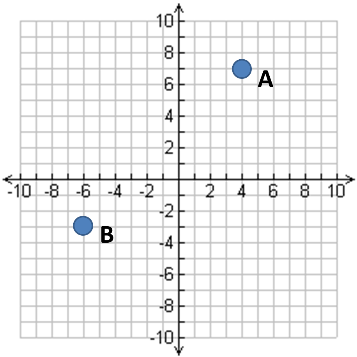 B: (-6,-3)2. Linear GraphStraight line graph.The equation of a linear graph can contain an x-term, a y-term and a number.Example:Other examples: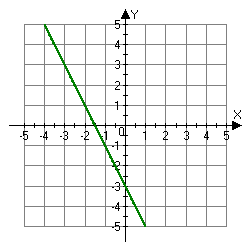 3. Quadratic GraphA ‘U-shaped’ curve called a parabola.The equation is of the form, where ,  and  are numbers, . If , the parabola is upside down.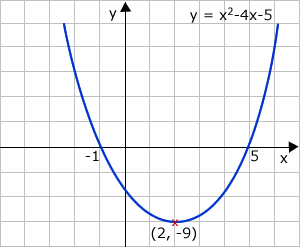 4. Cubic GraphThe equation is of the form , where  is an number.If , the curve is increasing.If , the curve is decreasing.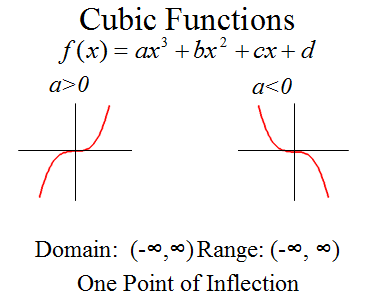 5. Reciprocal GraphThe equation is of the form , where  is a number and .The graph has asymptotes on the x-axis and y-axis.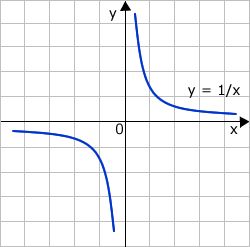 6. AsymptoteA straight line that a graph approaches but never touches.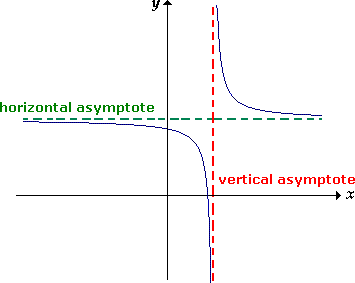 7. Exponential GraphThe equation is of the form , where is a number called the base.If  the graph increases.If , the graph decreases.The graph has an asymptote which is the x-axis.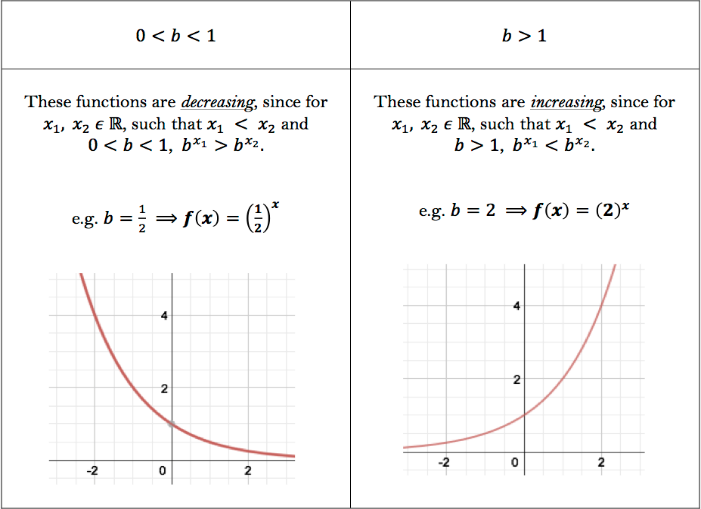 8. Key Coordinates: is never more than 1 or less than -1.Pattern repeats every 360°.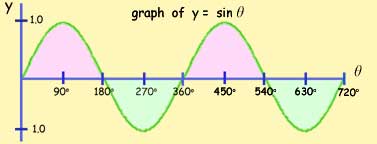 9. Key Coordinates: is never more than 1 or less than -1.Pattern repeats every 360°.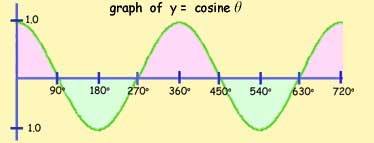 10. Key Coordinates:Asymptotes at  and Pattern repeats every 360°.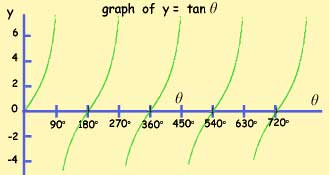 11. Vertical translation up a units. 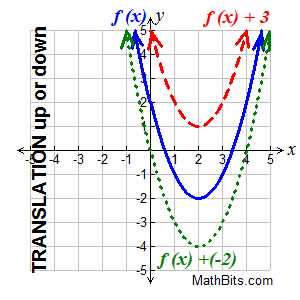 12. Horizontal translation left a units. 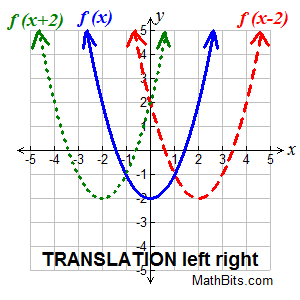 13. Reflection over the x-axis.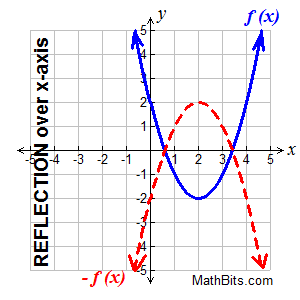 14. Reflection over the y-axis.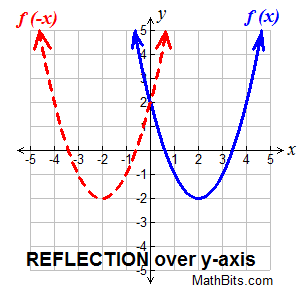 Topic/Skill Definition/TipsExample1. Direct ProportionIf two quantities are in direct proportion, as one increases, the other increases by the same percentage.If  is directly proportional to , this can be written as An equation of the form represents direct proportion, where  is the constant of proportionality.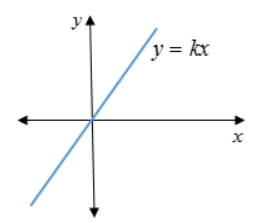 2. Inverse ProportionIf two quantities are inversely proportional, as one increases, the other decreases by the same percentage.If  is inversely proportional to , this can be written as An equation of the form  represents inverse proportion.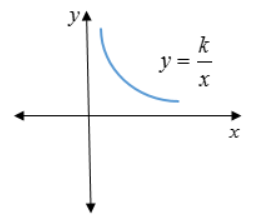 3. Using proportionality formulaeDirect: y = kx or yxInverse: y =  or y  1. Solve to find k using the pair of values in the question.2. Rewrite the equation using the k you have just found.3. Substitute the other given value from the question in to the equation to find the missing value.p is directly proportional to q.When p = 12, q = 4. Find p when q = 20.1. p = kq12 = k x 4so k = 32. p = 3q3. p = 3 x 20 = 60, so p = 604. Direct Proportion with powersGraphs showing direct proportion can be written in the form Direct proportion graphs will always start at the origin.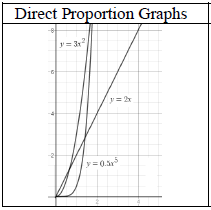 5. Inverse Proportion with powersGraphs showing inverse proportion can be written in the form Inverse proportion graphs will never start at the origin.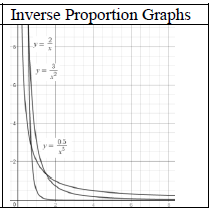 Topic/Skill Definition/TipsExample1. Area Under a CurveTo find the area under a curve, split it up into simpler shapes – such as rectangles, triangles and trapeziums – that approximate the area.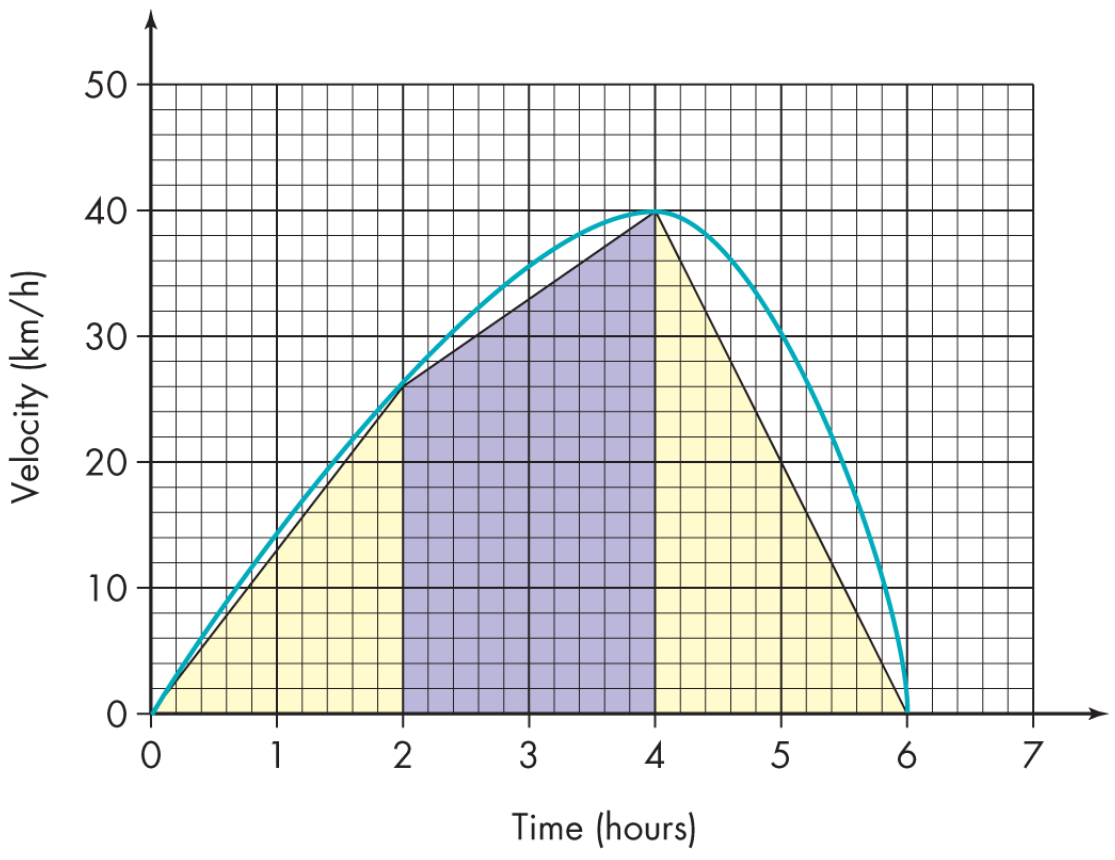 2. Tangent to a CurveA straight line that touches a curve at exactly one point.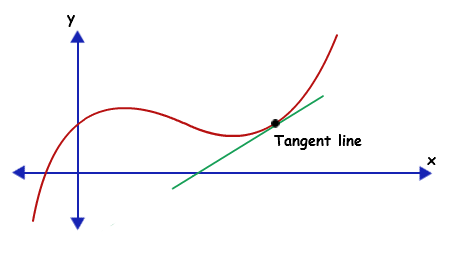 3. Gradient of a CurveThe gradient of a curve at a point is the same as the gradient of the tangent at that point.1. Draw a tangent carefully at the point.2. Make a right-angled triangle.3. Use the measurements on the axes to calculate the rise and run (change in y and change in x)4. Calculate the gradient.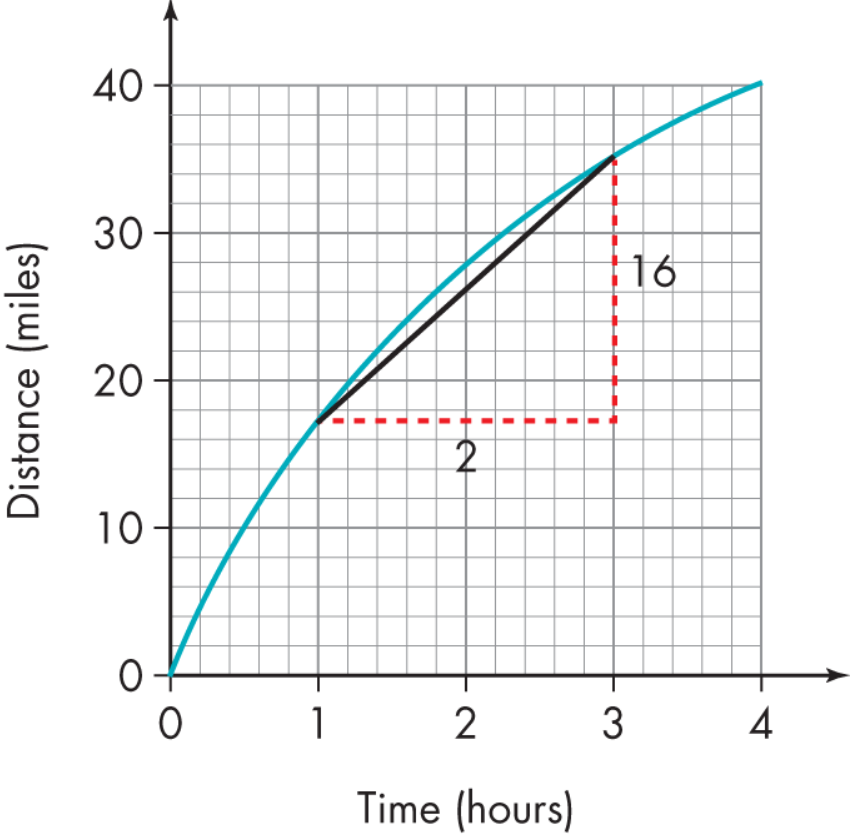 4. Rate of ChangeThe rate of change at a particular instant in time is represented by the gradient of the tangent to the curve at that point.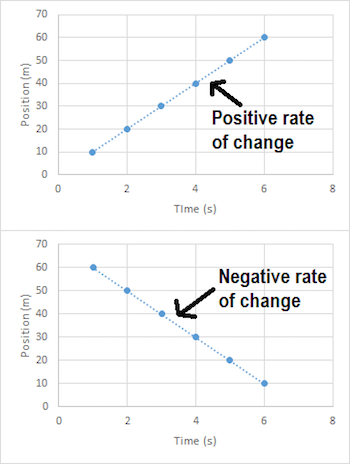 5. Distance-Time GraphsYou can find the speed from the gradient of the line (Distance ÷ Time)The steeper the line, the quicker the speed.A horizontal line means the object is not moving (stationary).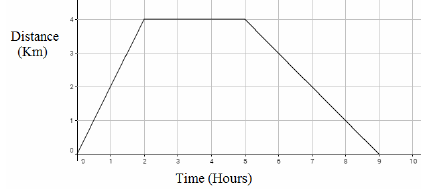 6. Velocity-Time GraphsYou can find the acceleration from the gradient of the line (Change in Velocity ÷ Time)The steeper the line, the quicker the acceleration.A horizontal line represents no acceleration, meaning a constant velocity.The area under the graph is the distance.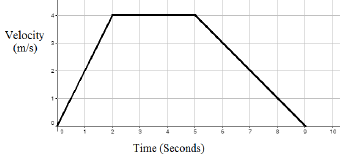 